Serdecznie zapraszamy na spotkanie informacyjne związane z zaplanowanym na 14 stycznia br.,  czwartym naborem wniosków do projektu: „Bony na innowacyjne usługi badawczo -rozwojowe dla dolnośląskich przedsiębiorców z sektora MSP” – konkurs horyzontalny i ZIT WrOF realizowanego przez Dolnośląską Agencję Współpracy Gospodarczej Sp. z o.o. Spotkanie odbędzie się 17 stycznia (czwartek) w siedzibie Dolnośląskiej Agencji Współpracy Gospodarczej Sp. z o.o. Al. Kasztanowa 3a-5, 53-125 Wrocław, godz. 10.00, sala VIP, II piętro.Formularze zgłoszeniowe na spotkanie prosimy przesyłać do dnia 16 stycznia br. września na adres: helena.kaniewska@dawg.pl Projekt pn. „Bony na innowacyjne usługi badawczo -rozwojowe dla dolnośląskich przedsiębiorców z sektora MSP” – konkurs horyzontalny i ZIT WrOF  skierowany jest do mikro, małych i średnich przedsiębiorstw posiadających siedzibę na terenie Dolnego Śląska wpisujących się w Regionalne Inteligentne Specjalizacje (RIS). Celem projektu grantowego jest zwiększenie aktywności innowacyjnej MSP oraz stymulacja ich współpracy z uczelniami oraz innymi jednostkami naukowymi. Projekt zakłada dofinansowanie usług badawczo-rozwojowych dotyczących wdrożenia lub rozwoju produktu/technologii np.: opracowanie nowej lub udoskonalenie istniejącej usługi lub wyrobu, wykonanie testów wdrożeniowych, analiz przedwdrożeniowych, prowadzenie badań/analiz w zakresie optymalizacji produktu.Projekt wspiera realizację usług o charakterze badań przemysłowych i/lub eksperymentalnych prac rozwojowych, których wykonawcami są jednostki naukowe.Warunki dofinansowania:-  maksymalna wartość bonu na innowację - do 100.000, 00 zł;-  maksymalny poziom  dofinansowania - do 85% wydatków kwalifikowanych W ramach projektu firmy mogą skorzystać również z konsultacji oraz doradztwa.IV nabór trwać będzie od 14 stycznia 2019r. do 28 lutego 2019r.Wnioski można składać w: Dolnośląskiej Agencji Współpracy Gospodarczej Sp. z o.o. Wrocław, 
Al. Kasztanowa 3a-5, parter - pokój 005 w godz. 8.00-15.00.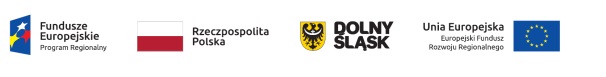 FORMULARZ ZGŁOSZENIOWYna spotkanie informacyjne w ramach projektu „BONY NA INNOWACYJNE USŁUGI BADAWCZO-ROZWOJOWE DLA DOLNOŚLĄSKICH PRZEDSIĘBIORCÓW Z SEKTORA MSP”w ramach 1 Osi Priorytetowej Przedsiębiorstwa i InnowacjeRegionalnego Programu Operacyjnego Województwa Dolnośląskiego 2014-2020 Termin spotkania:	czwartek, 17 stycznia 2018 r. w godz.: 10:00 – 14:00 Miejsce spotkania:	Dolnośląska Agencja Współpracy Gospodarczej, al. Kasztanowa 3a-5, 
			53-125 Wrocław, Sala VIP II piętroUdział w spotkaniu jest bezpłatny! Uprzejmie prosimy o przesłanie formularza zgłoszeniowego w terminie do dnia 16 stycznia 2018 r.  na adres: helena.kaniewska@dawg.pl. Dodatkowe informacje można uzyskać pod numerem tel. 71 736 63 05.Wyrażam zgodę na przetwarzanie moich danych osobowych oraz danych osobowych reprezentowanego przeze mnie podmiotu - podanych w niniejszym formularzu. Oświadczam, iż przyjmuje do wiadomości, że: administratorem zebranych danych osobowych jest DAWG sp. z o.o.; dane osobowe nie mogą zostać udostępnione innym podmiotom; mam prawo dostępu do treści swoich danych do swoich danych i ich poprawiania.…........................................................................................................Podpis osoby wypełniającej formularz zgłoszeniowyNazwa firmy:Adres:Imię i nazwisko uczestnika:Telefon kontaktowy:Adres e-mail: